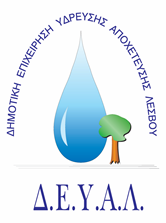 ΔΙΑΔΗΜΟΤΙΚΗ ΕΠΙΧΕΙΡΗΣΗ                                                            Ημερομηνία:23-11-2020ΥΔΡΕΥΣΗΣ ΑΠΟΧΕΤΕΥΣΗΣ                                             ΛΕΣΒΟΥ                                                                                                          Προς                                                                                                          Δ.Ε.Υ.Α. ΛέσβουΕΝΔΕΙΚΤΙΚΟΣ ΠΡΟΥΠΟΛΟΓΙΣΜΟΣ	Προς Υπογραφή Προσφέροντος ή Εκπροσώπου του……………………………………………………… Όνομα υπογράφοντος……………………………………………….Αρ. Δελτίου Ταυτότητας/ΔιαβατηρίουΥπογράφοντος………………………………………………..Ιδιότητα υπογράφοντος……………………………………………… ΘΕΜΑ:   Κατασκευή & προμήθεια σχαρών όμβριων υδάτων σε αντικατάσταση παλαιών στη Δ.Ε. Καλλονής.Αρ. πρωτ. 13299/23-11-2020Α/ΑΠΟΣΟΤΗΤΑΠΕΡΙΓΡΑΦΗΤΙΜΗ ΜΟΝ. ΚΟΣΤΟΣ11Κατασκευή σχάρας ΒΤ διαστάσεων 60x40cm με τελάρο (διαστάσεις βεργών 30x30mm με απόσταση μεταξύ τους 20mm)110,00110,0021Κατασκευή σχάρας ΒΤ διαστάσεων 60x50cm με τελάρο (διαστάσεις βεργών 30x30mm με απόσταση μεταξύ τους 20mm130,00130,0031Κατασκευή σχάρας ΒΤ διαστάσεων 70x60cm με τελάρο (διαστάσεις βεργών 30x30mm με απόσταση μεταξύ τους 20mm160,00160,00ΚΑΘΑΡΗ ΑΞΙΑΚΑΘΑΡΗ ΑΞΙΑΚΑΘΑΡΗ ΑΞΙΑΚΑΘΑΡΗ ΑΞΙΑ400,00ΦΠΑ 17%ΦΠΑ 17%ΦΠΑ 17%ΦΠΑ 17%68,00ΣΥΝΟΛΟΣΥΝΟΛΟΣΥΝΟΛΟΣΥΝΟΛΟ468,00